2023年舟山市青少年体校篮球项目高中招生章程根据舟山市文化和广电旅游体育局、舟山市教育局招生意见，结合舟山市青少年体校篮球项目建设和发展的需要，拟定2023年舟山市青少年体校篮球项目高中招生章程。招生计划和项目招生项目：男子篮球（五人制、三人制）招生计划：9名报名和测试报名时间：6月25日至7月4日12:00止报名材料：1、报名表原件；2、本人身份证或户口簿；3、体检合格证明；4、运动员注册证明；5、学生基本信息表；6、中考成绩通知单；7、比赛成绩证明材料；8、2寸证件照电子版。报名地点及联系人：定海区临城街道定沈路302号市少体校学生科，联系人：洪老师、章老师，电话：0580—8170355、8170332。测试安排：2023年7月7日上午8:30持本人身份证原件到舟山市青少年体校训练馆报到（定海区临城街道定沈路302号），9:00参加专业测试，测试地点：舟山市青少年体校训练馆。测试办法与通过要求考核指标与所占分值考核共分专项素质、专项技术、实战能力三项，满分100分。具体占比如下：注1：专业测试成绩=专项素质测试得分+专项技术测试得分+实战能力测试得分。注2：每单项评分参照“2022年舟山市青少年体校篮球项目高中招生专业成绩评分标准”（附件1）予以计入。测试办法1、专项素质：助跑摸高考试方法：助跑摸高，以摸高的最高高度计分，每人可测三次，取其中最佳一次成绩。2、专项技术：（1）往返运球上篮考试方法：由球场右侧边线和中线划的半圆线开始，面向球篮以右手运球上篮，同时开始计时；球投中篮后，还以右手运至左侧边线和中线划的半圆线，然后折转换左手运球上篮，投中篮后，还以左手运球回到原起点；同样再重复上述运球投篮一次，再回到原起点时停表，每人可测三次，取其中最佳一次成绩。（如下图）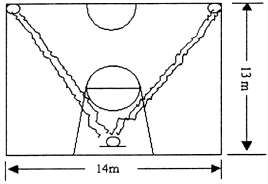 要求：连续运球，不得远推运球上篮；必须中篮后，才能继续运球，如未中篮，需补篮命中；补篮的出手（左手或右手）不加限制。测试过程中，每违例一次扣1分。（2）60秒投篮考试方法：以篮圈投影下圆心，以该点至罚球线的距离为半径，划一圆弧。开始时考生在弧线外作跳投，并开始计时；投篮后自己抢篮板球，再运至弧线外再跳投，连续投一分钟。每人可测三次，取其中最佳一次成绩（见下图）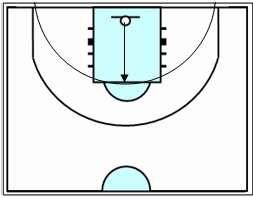 要求：必须向上起跳投篮，否则不算跳起投篮；投篮时不得踏线或过线，不得带球跑，违者投中无效。（3）实战能力：比赛考试办法：根据考生报名人数情况，进行全场或半场的编队比赛，采用半场人盯人战术，测验其技术和战术的运用能力。对表现较好的考生，可加赛一场。每场比赛时间视考核评定情况而定，按优秀、良好、及格、不及格四级评分，考核内容包含：个人攻击能力：观察进攻技术运用的合理性和熟练程度。重点看投篮、突破和传接球。防守能力：观察个人防守和协同防守的能力。战术意识：观察比赛中攻守转换速度，快攻意识和个人战术行动能力。已获得2020-2022年省运会或省锦赛或冠军赛前八名的学生，比赛评分标准从优秀级起评。通过要求：专业测试成绩达到60分及以上。四、录取办法（一）符合18届省运会参赛资格的考生优先录取；（二）不符合18省运会参赛资格的考生按测试成绩，从高到低择优录取，直至录取名额满额为止；（三）在项目测试成绩排名中，如总分相同，按实战能力测试得分，从高到低录取；如实战能力测试得分再相同，按专项技术测试得分，从高到低录取；如专项技术测试得分再相同，按专项素质测试得分，从高到低录取；如专项素质测试得分再相同，按中考成绩（总分2），从高到低录取。附件12023年舟山市青少年体校篮球项目高中招生测试评分标准类别专项素质专项技术专项技术实战能力考核指标助跑摸高往返运球上篮60秒投篮比赛分值20分20分20分40分助跑摸高助跑摸高助跑摸高往返运球上篮往返运球上篮60秒投篮60秒投篮比赛比赛成绩（米）成绩（米）分值成绩(秒）分值成绩（次）分值评分标准分值锋线后卫分值成绩(秒）分值成绩（次）分值评分标准分值3.103.002030.020720优秀：较好地做到以上三项40-313.082.981930.519优秀：较好地做到以上三项40-313.062.961831.018618优秀：较好地做到以上三项40-313.042.941731.517优秀：较好地做到以上三项40-313.022.921632.016516优秀：较好地做到以上三项40-313.002.901532.515良好：较好地做到前两项30-212.982.881433.014413良好：较好地做到前两项30-212.962.861333.513良好：较好地做到前两项30-212.942.841234.012310良好：较好地做到前两项30-212.922.821134.511良好：较好地做到前两项30-212.902.801035.01027及格：三项中有一项稍好者20-112.882.78935.59及格：三项中有一项稍好者20-112.863.76836.0814及格：三项中有一项稍好者20-112.843.74736.57及格：三项中有一项稍好者20-112.823.726376及格：三项中有一项稍好者20-112.802.70537.55不及格：三项皆差者10-12.782.68438.04不及格：三项皆差者10-12.762.66338.53不及格：三项皆差者10-12.742.64239.02不及格：三项皆差者10-12.722.62139.51不及格：三项皆差者10-1